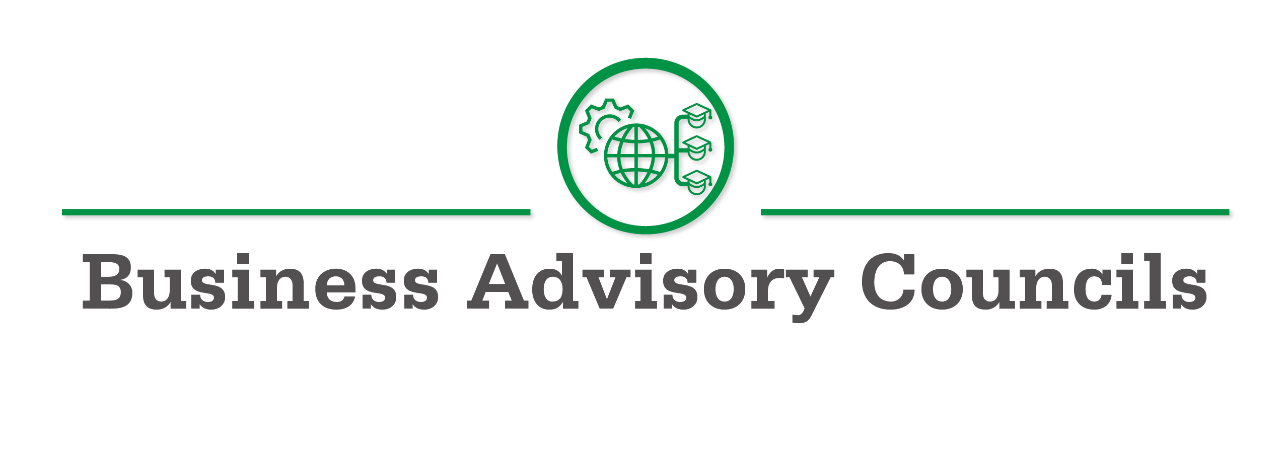 2023-2024 Plan TemplateIdentify the Structure and Name of the Business Advisory Council:(School District, Educational Service Center, Joint Vocational School District or Independent Collaborative)List all member districts Represented by the Business Advisory Council:Note: Add cells as neededList business advisory council leads (both business and education). List industries represented on the business advisory council based on Ohio’s Top Jobs classification. Include workforce boards, economic development, higher education and community partners.Note: Add cells as neededSchedule of MeetingsPlanning meetings for the (Academic Year) school year include:Note: Some business advisory councils may choose to meet more frequently; include the planned dates for those meetings in the schedule.Business Advisory Council Mission and Vision for the 2023-2024 School Year:Business advisory councils operate under three quality practices: Develop Professional Skills for Future Careers, Build Partnerships and Coordinate Experiences.Describe how the business advisory council plans to Develop Professional Skills for Future Careers for the 2023-2024 school year.Describe the plan, including initiatives, project or events. Include specific districts impacted by initiative(s) and list all businesses involved. Use the template as a guide to list all initiatives, projects and events used to develop professional skills for future careers (include business input in curriculum alignment with skills needed for in-demand professions, educator engagement and development, employers in classroom involvement). Also include existing programs and how they will be sustained and scaled.Describe how the business advisory council plans to Build Partnerships for the for the 2023-2024 school year. Describe how the business advisory council will grow partnerships in alignment with in-demand careers in the region with representation from industry, workforce boards, port authority, Ohio Means Jobs Centers, industry sector partnerships, higher education, etc.Use the template as a guide to list all initiatives, projects and events used to build partnerships. Include information on partnership alignment, effectiveness, initiatives spearheaded by these collaborations. Demonstrate cooperative efforts between districts and partners to benefit students and businesses.Describe how the business advisory council plans Coordinate Experiences for the 2023-2024 school year.  Describe how the business advisory council will connect students to experiential learning to show competency of skills learned through hands-on demonstration (for example, internships, problem-based learning, pre-apprenticeships and apprenticeships).Ohio’ Business-Education Leader Awards for Excellent Business Advisory Councils OverviewThe Ohio Business-Education Leader Awards for Excellent Business Advisory Councils recognize educators, business partners, staff, schools, businesses, educational service centers, joint vocational school districts and communities who come together to create dynamic, career-focused learning environments for students.Selected business advisory councils demonstrate excellence in ensuring Ohio students are prepared for successful career paths, including college, industry credentials, apprenticeships, military enlistment or a combination of these. Business advisory councils pursuing this recognition will be considered for awards of excellence and star ratings.SELECTION CRITERIAEnrollment Eligibility: Business advisory councils seeking the award must submit their annual plans and required addendum using the approved template in the Ohio Department of Education’s Forms Submission Application by Sept. 30.Data Considerations: Data metrics can include, but are not limited to, trend data on previous school-year graduation cohorts earning the OhioMeansJobs-Readiness Seal, completing work-based learning and earning industry-recognized credentials.Conditional Selection: The award is subject to the Ohio Department of Education’s review of the accuracy of the business advisory council’s submission. The award review committee will consist of Department staff and business and education leaders.Awards: In addition to a star rating, state business and education leaders will select the following:Excellence in Developing Professional Skill for Future CareersExcellence in Building PartnershipsExcellence in Coordinating ExperienceQUALITY PRACTICESThe business advisory council award is based on implementation of the following quality practices. During the recognition year, the business advisory council, in consultation with the local governing board, should:Develop Professional Skills for Future Careers – Work together to delineate key professional skills needed for the future job market. Develop a curriculum that instills these skills while advising on changes in the economy and job market.Build Partnerships – Develop and increase collaborative relationships among businesses, labor and education personnel. Partnerships should align with in-demand industries in region.Coordinate Experiences – Create environments that allow students to demonstrate proficiency in critical professional and specialized skills that will aid in future employment.In addition to the addendum to the Business Advisory Council Plan, the following information is requested from the submitting organization to qualify:A link to the previous year’s joint statement or a copy of the joint statement.Local data measuring the implementation of the Quality Practices. Data may be obtained from the school counselor, administration, career navigators, etc.If the business advisory council represents multiple school districts, specify initiatives and objectives for each district and provide data for each district served.Responses to the following questions:How has the business advisory council helped students prepare and successfully enter the local workforce? Include any curriculum changes influenced by the business advisory council (state-specific initiatives, include outcomes and data).Include how the business advisory council is preparing students with skills needed to address local business needs (technical and professional skills).How has the business advisory council and its members supported students in work-based learning (internships, apprenticeship and pre-apprenticeship) opportunities? (Career exploration activities such as job shadowing, mock interviews and mentoring should not be included in data.)How many students have been placed in work-based learning experiences?What are some examples of high-quality work-based learning supported by your business advisory council?How many of your business partners have accepted students into work-based learning experiences?How has work-based learning benefited students and employers?How has the business advisory council supported mentorship programs and/or provided networking opportunities for students and professionals? What career activities have been influenced by the business advisory council? (Include districts involved and data on students involved in each activity.)What professional development opportunities are available through the business advisory council for teachers? (Include teacher bootcamps, externships and tours.)What major decisions has the business advisory council influenced for the member school districts and how have decisions impacted students? How are the members of the business advisory council representative of the job market of the area you serve? (Specify industries represented on the business advisory council reflective of in-demand occupations in the area.)*How is the business advisory council collecting, implementing and responding to feedback? Include samples of feedback (business, educator and student)?What barriers has your business advisory council encountered in implementing these quality practices?How has it overcome these barriers or what needs to occur to overcome these barriers?What additional information would you like to share about how the business advisory council develops professional skills for future careers? Please provide any details on how the work of the business advisory council is shared within the community.What additional information would you like to share on how your business advisory council works collaboratively on initiatives to build partnerships and enhance experiences for students?What additional information would you like to share about how career readiness experiences are coordinated? How have these experiences benefited students and employers?*DistrictDistrict Primary Contact and RolePrimary Contact EmailDistrict Secondary Contact and RoleSecondary Contact EmailBusiness Advisory Council MemberTitleEmailIndustryQuarter 1 Meeting: Month DD, YYYYQuarter 2: Month DD, YYYYQuarter 3 Meeting: Month DD, YYYYQuarter 4: Month DD, YYYInitiative 1What collaborative action steps are required to facilitate achieving outcomes?List all districts impacted.List all businesses involved.List all related timelines for each phase of plan development and associated deadlines.List the resources needed for implementation (funding, manpower, tools, etc.).Identify any challenges that may impact this plan. How will the business advisory council overcome these challenges?Identify existing data and set measurable outcomes to achieve plan. If data is unavailable, identify steps being taken to acquire this data.Initiative 2What collaborative action steps are required to facilitate achieving outcomes?List all districts impacted.List all businesses involved.List all related timelines for each phase of plan development and associated deadlines.List the resources are needed for implementation (funding, manpower, tools, etc.).Identify any challenges that may impact this plan. How will the business advisory council overcome these challenges?Identify existing data and set measurable outcomes to achieve the plan. If data is unavailable, identify steps being taken to acquire this data.Initiative 1What collaborative action steps are required to facilitate achieving outcomes?List all districts impacted.List all businesses involved.List all related timelines for each phase of plan development and associated deadlines.List the resources are needed for implementation (funding, manpower, tools, etc.).Identify any challenges that may impact this plan. How will the business advisory council overcome these challenges?Identify existing data and set measurable outcomes to achieve the plan. If data is unavailable, identify steps being taken to acquire this data.Initiative 2What collaborative action steps are required to facilitate achieving outcomes?List all districts impacted.List all businesses involved.List all related timelines for each phase of plan development and associated deadlines.List the resources are needed for implementation (funding, manpower, tools, etc.).Identify any challenges that may impact this plan. How will the business advisory council overcome these challenges?Identify existing data and set measurable outcomes to achieve the plan. If data is unavailable, identify steps being taken to acquire this data.Initiative 1What collaborative action steps are required to facilitate achieving outcomes?List all districts impacted.List all businesses involved.List all related timelines for each phase of plan development and associated deadlines.List the resources are needed for implementation (funding, manpower, tools, etc.).Identify any challenges that may impact this plan. How will the business advisory council overcome these challenges?Identify existing data and set measurable outcomes to achieve the plan. If data is unavailable, identify steps being taken to acquire this data.Initiative 2What collaborative action steps are required to facilitate achieving outcomes?List all districts impacted.List all businesses involved.List all related timelines for each phase of plan development and associated deadlines.List the resources are needed for implementation (funding, manpower, tools, etc.).Identify any challenges that may impact this plan. How will the business advisory council overcome these challenges?Identify existing data and set measurable outcomes to achieve the plan. If data is unavailable, identify steps being taken to acquire this data.